Занятие № 6.   6 класс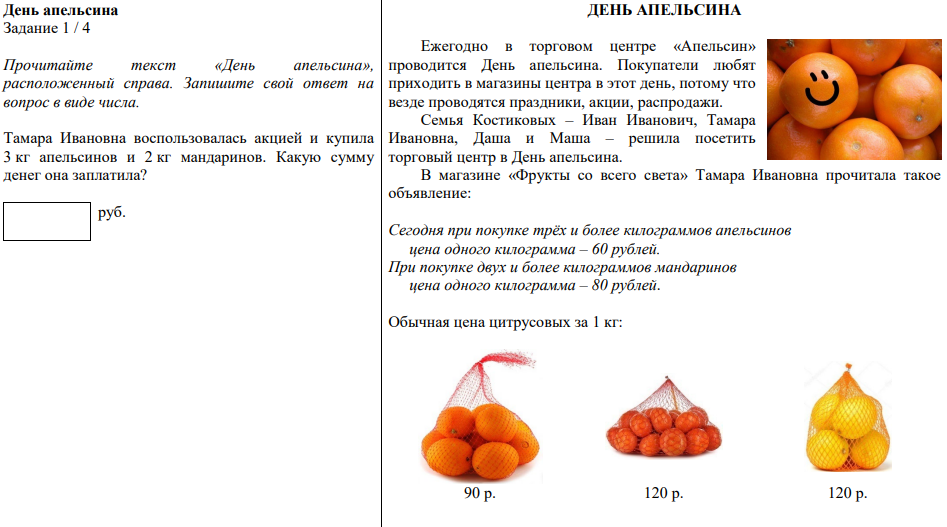 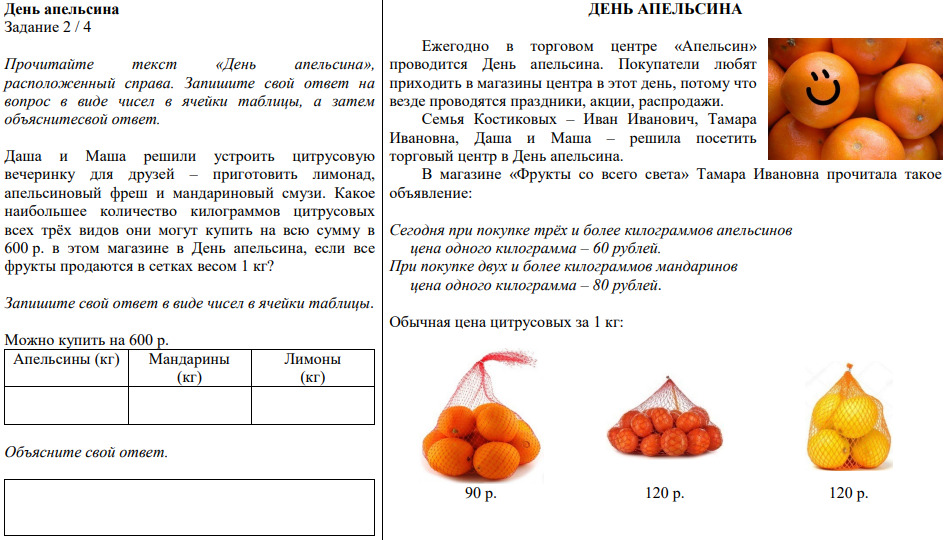 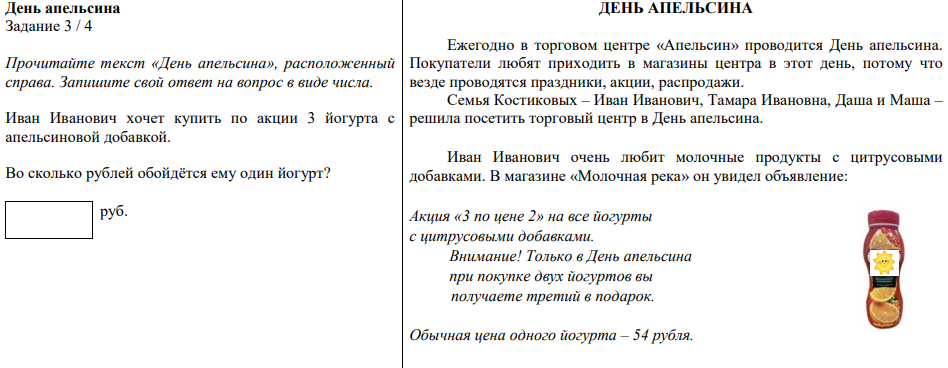 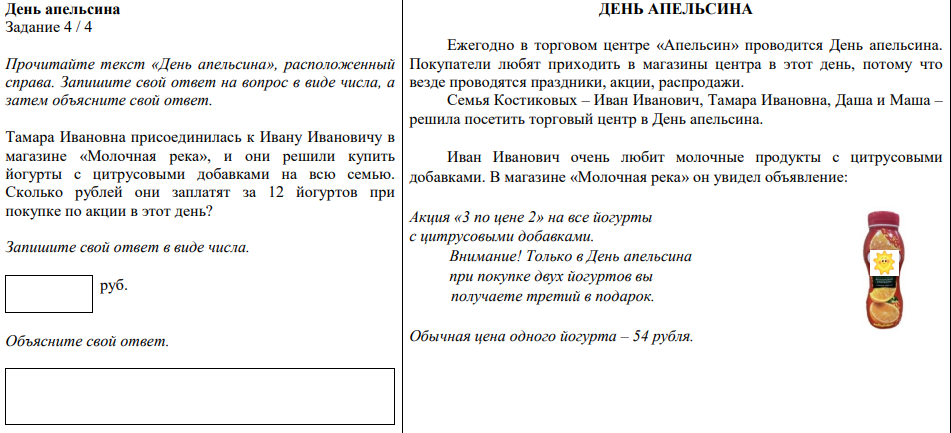 